Základní škola a mateřská škola rychnov nad Kněžnou, roveň 60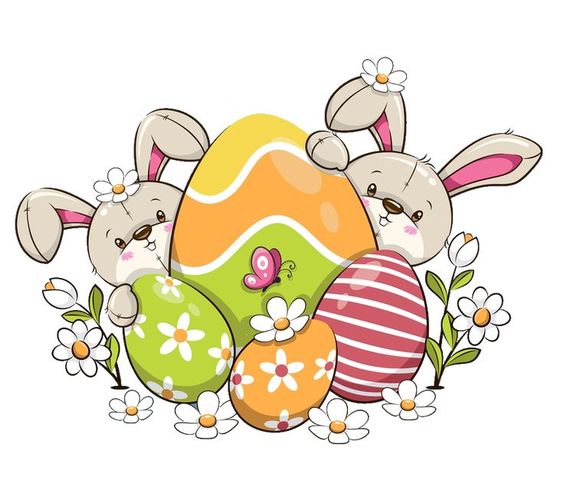  Jídelní  lístek          1.4.-5.4.2024Jídlo obsahuje alergeny. Jejich čísla  jsou uvedena za názvem jídelníčku.Seznam alergenů: 1 – obiloviny obsahující lepek (a- pšenice, b-žito, c-ječmen, d-oves)               6 – sója                               3 – vejce                                                                                                             7 - mléko                              4 – ryby                                                                                                              9 - celerStrava je určena k okamžité spotřebě!Změna jídelníčku vyhrazena!/alergeny/Pondělí:Velikonoční pondělí  Úterý:kaiserka, ochucené pomazánkové máslo, paprika, kakao1a,b,c,d,7polévka z vaječné jíšky1a,3,9smažené rybí filé, brambory, zeleninový salát, čaj, jablko1a,3,4,7,9chléb, rozhuda, rajče, mléko1a,7Středa:veka, nutela, hroznové víno, mléko1a,5,7,8polévka vločková s jáhlami1d,9pečený králík, hlávkové zelí s kapustou, houskový knedlík,  džus, ZŠ – ovocný jogurt1a,3,7,9slunečnicový chléb, pomazánka z tuňáka, paprika, čaj1a,b,c,d,4,7Čtvrtek:ovocný jogurt, cereální lupínky, mandarinka, čaj1a,7polévka z jarní zeleniny1a,9přírodní hovězí pečeně, dušená rýže, broskev, čaj1a,9chléb Vital, máslo, kedlubna, bílá káva1a,b,c,d,7Pátek:obložený toustový chléb, vanilkové mléko1a,7polévka ze zeleného hrachu1a,9zapečené brambory, rajčatový salát, džus, ZŠ – domácí makovec1a,3,7,9domácí makovec, jablko, mléko1a,3,7